Министерство образования и науки РДГКОУ РД «Кизлярская гимназия – интернат «Культура мира»                                                         Ответственные: Исмаилова З. М и 6 «а» класс «Собирайся детвора – Масленица у двора!» 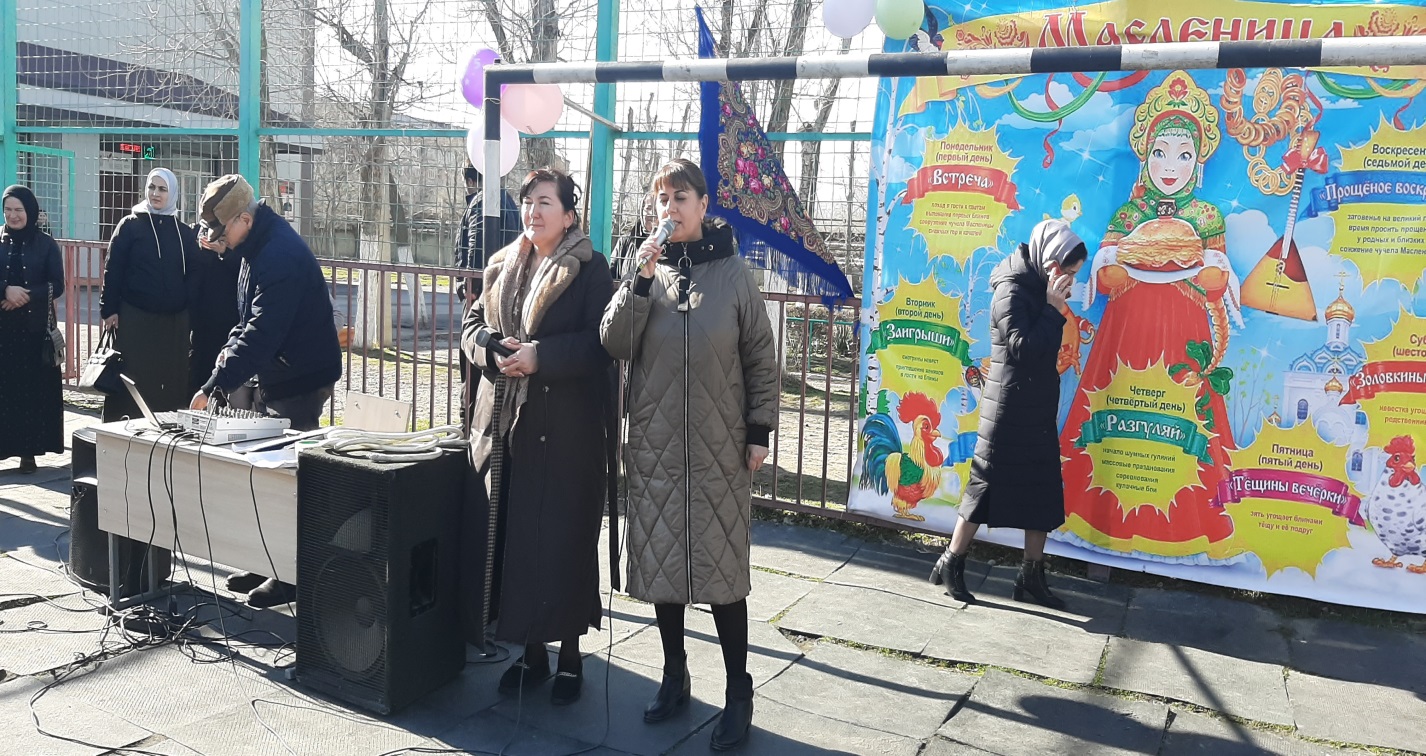 Герои: Агафья,  Глафира,  Емеля,   Масленица.  1.Выход «Частушки минус»Агафья: Как-то Костя Иванов                Скушал 10 штук блинов,                А затем прибавил Костя                10 сантиметров в росте.Глафира: От блинов меня с подружкой                   Не оттащишь и за ушки,                   Мы не любим кашки-манки,                   Мы с подружкою гурманки!Агафья: Под весенний звон капели                Мне синички песни пели,                Я их песни слушала,                Блин с вареньем кушала!Глафира: Эй, мальчишки и девчонки,                   Поднатужьте-ка силенки,                  Силы нынче всем нужны,                  Чтоб неделю есть блины!
Агафья: Здравствуйте, люди добрые! Здравствуйте, дети задорные!
Глафира: Не стойте с такими лицами! Ведь мы зовём вас веселиться!
Агафья: Внимание! Внимание! Начинается весёлое гуляние!
Глафира: Веселись, честной народ! Праздник, праздник всех нас ждёт!
                   Кто не знает – сообщаем – Масленицу мы встречаем!
Агафья: Масленица раздольная! Приглашаем всех на гуляние вольное!
Глафира: Масленица хороша! Широка ее душа!
Агафья:  Масленицу - встречаем, Зимушку - провожаем!
                 А Весну-красну ко двору зазываем!
Глафира: Ой, мы людей на Масленицу приглашаем, а представиться забыли!
Агафья: Да это не беда! Зовут нас просто!
(поочереди) Агафья и Глафира! 
Глафира: А теперь ВЫ с нами поздоровайтесь! 
                 Хором, дружно скажите «здравствуйте»!
                 А теперь еще дружнее «здравствуйте»!
Агафья: А теперь под музыку здороваемся, хлопаем и топаем!
                Будьте внимательны! Приготовились! 2. Игра «Здравствуйте» (музыка со вступлением)Агафья: Здравствуйте, мальчишки! (Мальчики отвечают – здравствуйте!)
                Здравствуйте, девчонки! (Девочки отвечают – здравствуйте!)
                А теперь все вместе! (Дети отвечают – здравствуйте!)
                И еще раз вместе! (Здравствуйте!)                 Хлопаем в ладоши! (Дети хлопают в ладоши)
                И девчонки тоже! (Девочки хлопают в ладоши)
                А теперь все вместе! (Дети хлопают в ладоши)
                И еще раз вместе! (Хлоп-хлоп-хлоп)
                Топнем каблуками! (Дети топают)
                И мальчишки с нами! (Мальчики топают ногами)                И теперь все вместе! (Дети топают)
                А теперь попрыгаем! (Прыгают)
                И еще попрыгаем! (Прыгают)                А теперь похлопаем! (Хлопают)                И еще потопаем! (Топают)
                Веселее крикнем: Очень хорошо! (Очень хорошо!)                Еще разок все вместе: Очень хорошо! (Очень хорошо!)Агафья: Молодцы! Я вижу вы готовы играть и  веселиться? 
                А сейчас отгадайте-ка наши загадки?                 Хоть сама – и снег, и лед,
                А уходит – слезы льет.  (Зима)Глафира: Провожаем зиму мы,
                  И печем, едим блины,
                  Весну дружно мы встречаем,
                  Что мы отмечаем? (Масленицу)Агафья: Кто и пляшет, и поет,
                  Веселит вовсю народ?                  Тот мальчишечка не плох,
                  А зовется… (Скоморох)                 
 Глафира: Он круглый и румяный,
                    Его любят со сметаной,
                    И с вареньем и с медком,
                    Вкус его нам всем знаком. (Блин)
Агафья: Масленица – объеденье!                Напечем блины с утра.
                К ним сметана и варенье,
                И, конечно же, … (Икра)
Глафира:  Все загадки отгадали! Свою смекалку показали! А теперь проведем забаву для всех.       3. Игра «Новости» (музыка фоном)Глафира:   Услышите новость хорошую –
                   Все вместе хлопайте в ладоши!
                   А если новость не понравится – 
                   кричите «У-у» и топайте ногами!
                   Давайте попробуем?                 (вместе с детьми) Хлопаем! Топаем!
                 А теперь приготовились! Новость первая – 
                 У Весны сегодня день рождения! (хлопают)
                 Угощаемся блинами и печеньем! (хлопают)
                 Зима пусть отправляется на покой! (хлопают)
                 А вьюги и морозы оставит нам с тобой! (У-у-у топают)
                 За игру даём коробочку конфет! (хлопают)
                 Вы откроете – а там ничего нет! (У-у-у топают)
                 Отмечаем мы Весны день рождения! (хлопают)
                 А потом все на работу, на учение! (У-у-у топают)
                 С Масленицей мы весь народ поздравляем! (хлопают)
                 Новую забаву начинаем! (хлопают)Агафья: Молодцы! А теперь дружно танцуем все вместе!!  4.МАССОВЫЙ танец - Иван Купала «Брови»5. Выходит Емеля («Балалаечные наигрыши»)                               Емеля: Вы чего здесь расшумелись? Спать мешаете. Я, между прочим, только недавно уснул, а вы все шумите и шумите!Глафира: Ой, да никак Емеля к нам пожаловал!  Емеля: Он самый – Емеля и есть!! (важно похаживает по кругу)Агафья: Емеля, ты что? Какое спать? Вон весна на дворе, люди Масленицу отмечают! Добро пожаловать на наш праздник!Глафира: Нынче Масленица! Проводы зимы!
                Зиму суровую сегодня провожаем,
                Масленицу щедрую всем народом встречаем!Емеля: А зачем Зиму провожать?! Зимой хорошо, пахать, сеять не надо, лежи себе на теплой печи, да жуй мамкины калачи! По-щучьему велению, по моему хотенью – пускай Зима…. (проговаривает заклинание в ладонь) Агафья: (Перебивает Емелю, отдергивает) Что ж ты делаешь, Емеля! Весь народ нам распугаешь! Люди целый год ждали Масленицу. Емеля: Что ж это за праздник такой – Масленица?Агафья: Широкая Масленица – это праздник перехода от зимы к весне. Её празднуют целую неделю, весело, разгульно, с блинами, с забавами.Глафира: Нам везде надо успеть – и сплясать, и песню спеть!
                   Съесть корзину пирогов, да с три короба блинов!Емеля: О, как! Значит, блинами кормить будут! (Потирает живот)Глафира: Прежде чем блинами угощаться, надо славно постараться! Что ты Емеля умеешь делать? Только давай без твоего «По щучьему велению…»Емеля: Я умею (думает), умею… дрова колоть!!!               Ребята, поможете мне с дровами?         Агафья: Хорошо, Емеля! Дрова ты умеешь колоть. А что еще ты умеешь делать?Емеля: А я еще умею танцевать! Вы давайте танцуйте, а я повторять буду!Вместе Агафья и Глафира: Это мы запросто! 6. МАССОВЫЙ танецЕмеля: Ух, как весело! Какой праздник то замечательный – Масленица!!А когда же блины есть будем?Агафья: Подожди Емеля, надобно сначала Зимушку проводить, а чтобы зима ушла , нужно пригласить Весну.Емеля: Нужно порадовать Зимушку и она сразу уступит место Весне. А я…а я  вот пришел узнать…                   Хорошо ли вам было, зимой? (Хорошо!)                   На лыжах ходили? (Ходили)                   А как? (Дети показывают движения)                   На коньках катались? (Катались)                   А как? (Показывают движения)                   Снеговика лепили? (Лепили)                   А давайте, все вместе слепим снеговика!!!7. Музыкальная - Игра «Лепим, лепим!!!»Агафья: Чтоб ещё быстрее пришла Весна, надо позвать Масленицу!Глафира: Широкая Масленица! Сырная неделя!
Емеля: Приходи нарядная к нам весну встречать!
ВСЕ ВМЕСТЕ: Печь блины и развлекаться будем,
                           Чтоб зимушку студеную  прогнать!8. Выход  Масленицы «Барыня-сударыня со свистом».(Масленица под музыку идет по кругу)Масленица: Здравствуйте люди добрые! (кланяется),Я – Масленица светлая,
Я – Масленица добрая,
Я милая, волшебная,
Яркая, весёлая!Агафья: Здравствуй, Масленица годовая!
                Наша гостьюшка дорогая!
Глафира: Рады тебе все – и взрослые, и дети, и старые, и младые!Агафья: Милая, волшебная Масленица! Что ты нам принесла?
Емеля: А где же блины и где сметана, масличная неделя наступила, а мы даже блинов не попробовали?Масленица: Ишь, какие вы быстрые! Вынос блинов  Масленица: Держите  блины с пылу, с жару, очень горячие! (на 2 тарелках разложены муляжи по 15 штук) Смотрите, руки себе не обожгите!
Емеля: А ребята их остудить помогут! 9 .Эстафета «Ой, блины, мои блины!»(На сковородке ребенок несет «блин» до стульчика, там перекладывает «блин» на тарелочку и бежит со сковородкой обратно)Масленица: Молодцы, ребята! А теперь, давайте проводим Зимушку веселым задорным танцем!           10. МАССОВЫЙ ТАНЕЦМасленица: Подходит к концу праздник – Масленицы! Мы прощаемся с Вами до следующего года.11. Финальная музыка «Прощай масленица»Агафья: Уж как солнца карусель раскрутилась, (на Вступление песни)
                Уходи от нас Зима, загостилась!
Глафира: Уж как солнца карусель раскрутилась, 
                Приходи скорей, Весна, сделай милость!
Емеля: И ваши желания обязательно сбудутся!Масленица: Всем желаем здоровья, благополучия, много радости и успехов во всем! Емеля: А за то, что вы такие активные и задорные сегодня были, приглашаем всех на блины.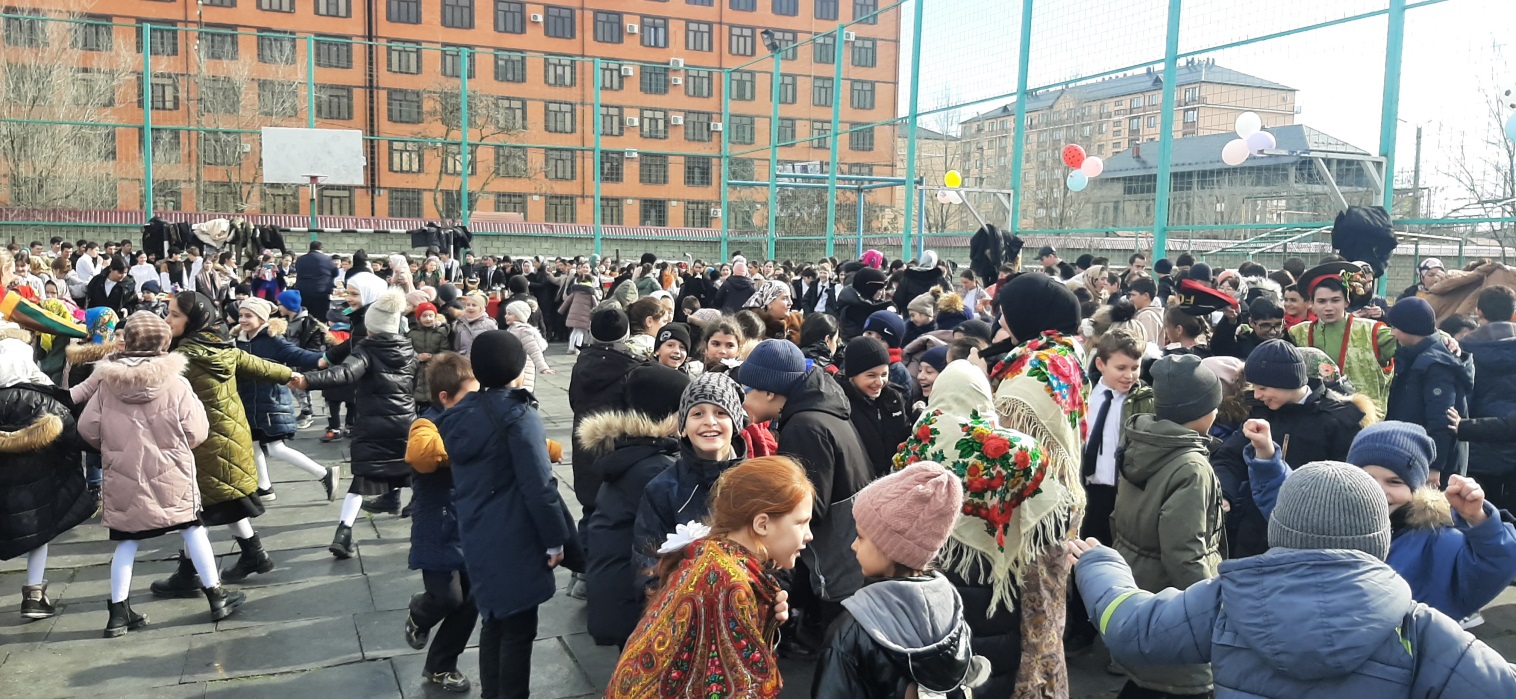 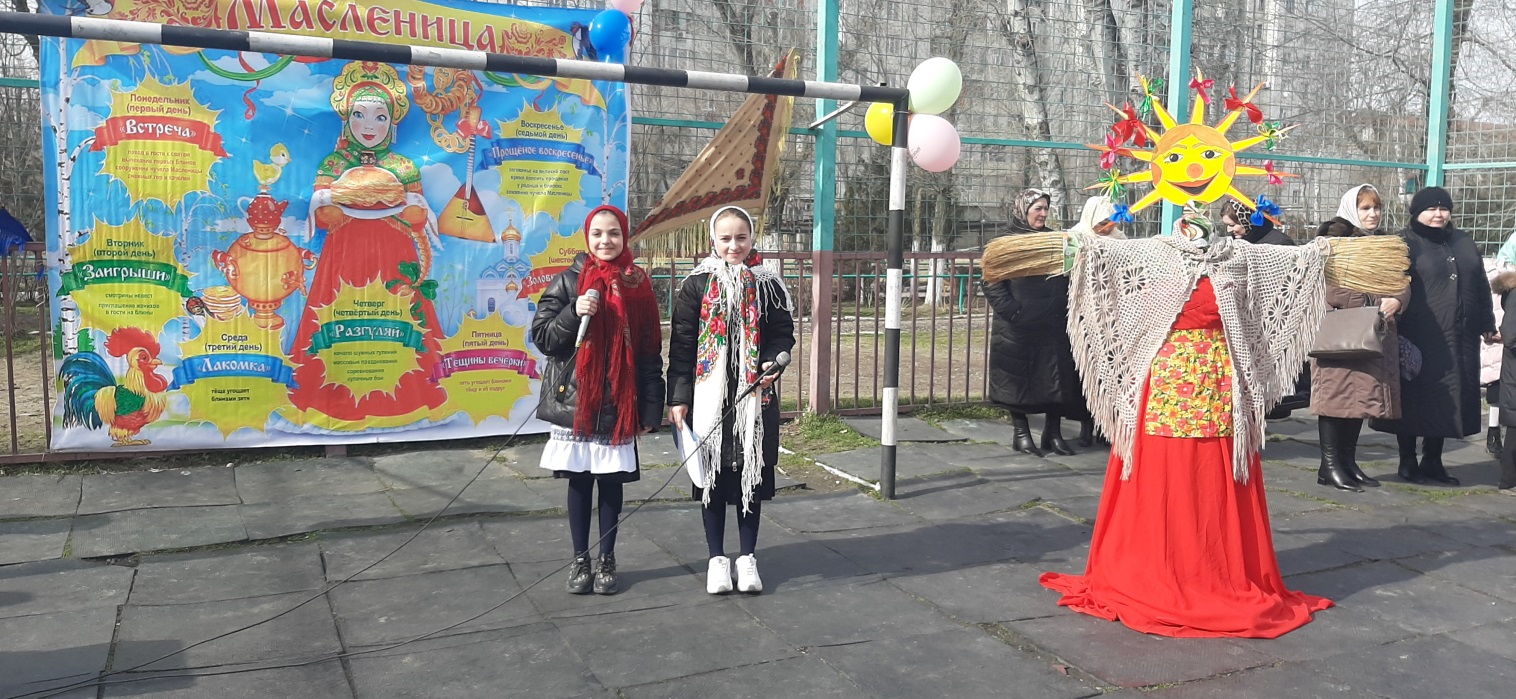 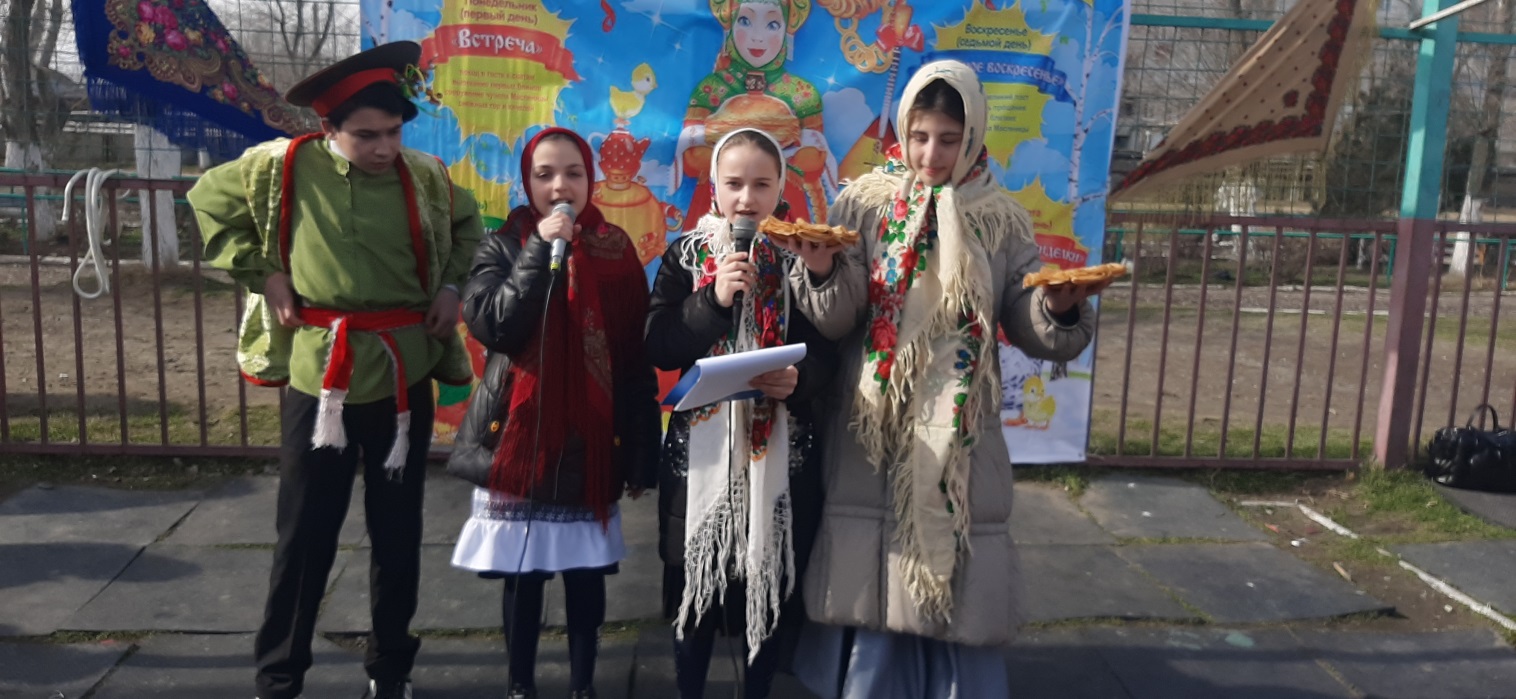 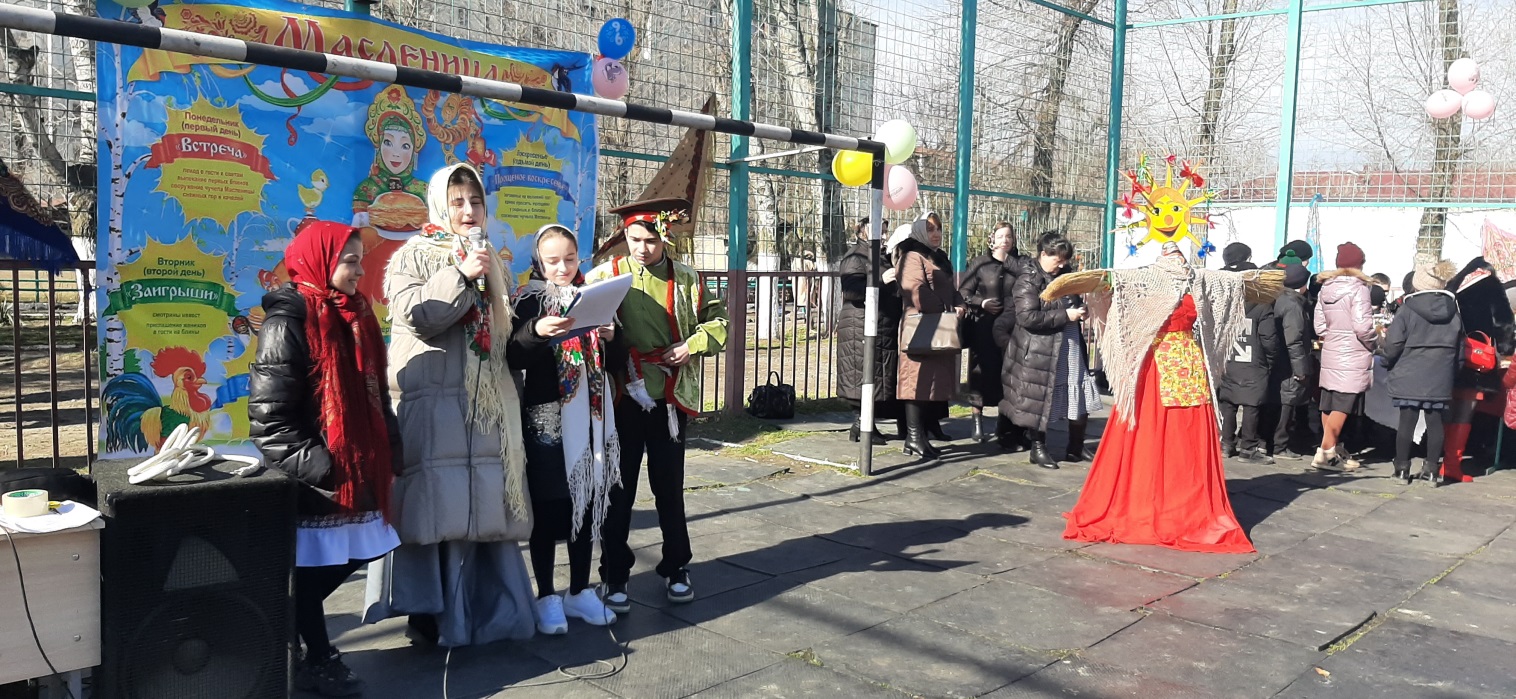 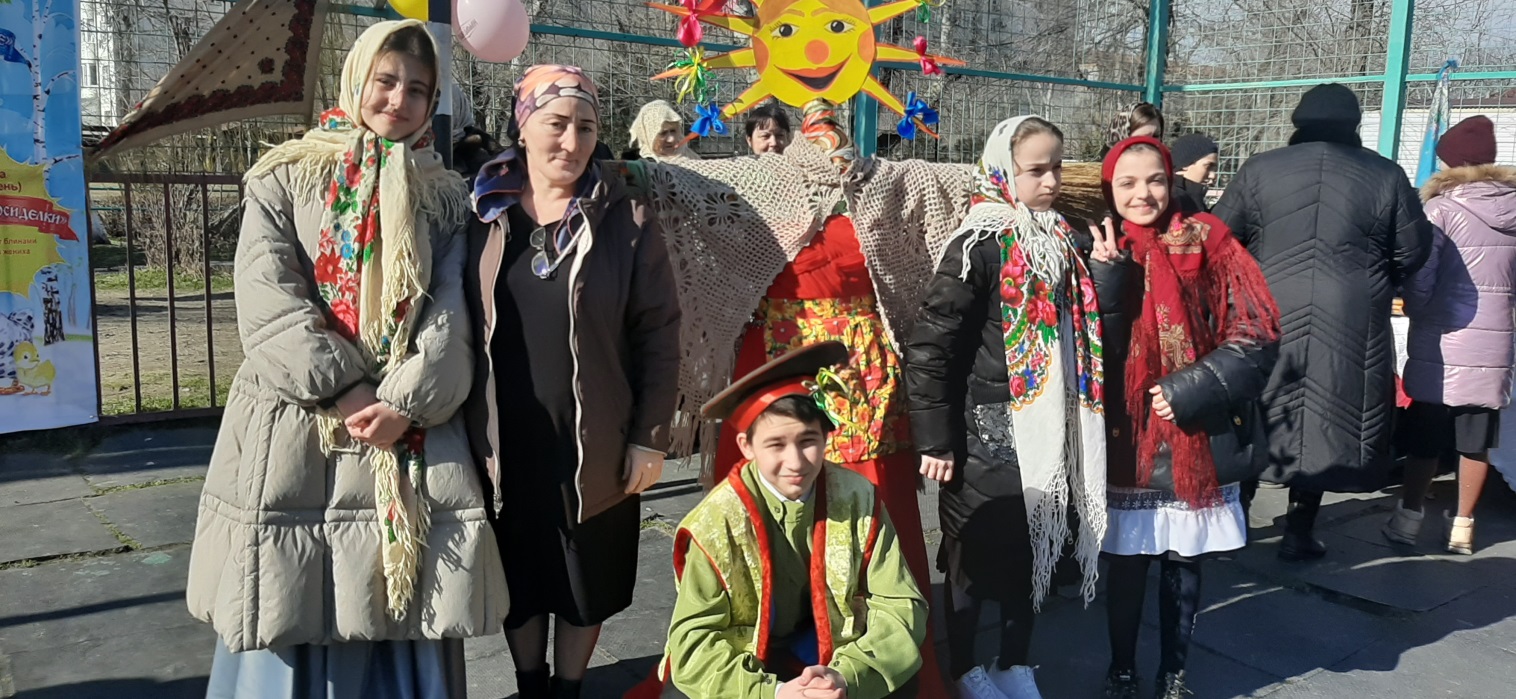 